В Калужской области действует Закон «О молодом специалисте в Калужской области» от 04.02.2005 N 25-ОЗ (в ред. от 06.07.2011 №160-ОЗ) в соответствии с которым сотрудникам учреждений бюджетной сферы Калужской области в возрасте до 30 лет установлены единовременные ежегодные выплаты - молодым специалистам, состоящим в Реестре молодых специалистов Калужской области.К рассмотрению на включение в РМС молодым специалистом (или его представителем) подаются следующие документы:- Форма представления информации о кандидате в Реестр молодых специалистов Калужской области установленного образца- К форме прилагаются следующие документы:1. Заявление работодателю установленной формы
2.   Заявление  о  перечислении  выплаты  на  указанный  лицевой  счет, открытый в кредитном учреждении.
3. Согласие на обработку персональных данных.
4. Копия паспорта.
5. Копия диплома о профессиональном образовании.
6. Копия трудовой книжки
7.  Копия  трудового  договора и\или   копия  приказа (распоряжения) о приеме на работу
8.  Копия приказа об отпуске по уходу за ребенком и о выходе из отпуска по уходу за ребенком
9. Копия свидетельства о рождении ребенка.
10. Копия военного билета.
11. Копия диплома о послевузовском образовании
12. Копия свидетельства о браке
13.Копия свидетельства о рождении ребенка
14. Копия свидетельства о временной регистрации по месту жительства на территории Калужской областиВопрос о включении в реестр молодых специалистов Калужской области будет рассмотрен  в течение месяца с момента подачи документов.Бланки документов, подаваемых в оригинале, размещены на сайте управления молодежной политики министерства образования и науки Калужской области, а также их можно получить в Государственном бюджетном учреждении «Областной молодежный центр» или управлении молодежной политики министерства образования и науки Калужской области.Документы на включение в Реестр молодых специалистов Калужской области должны быть заверены работником кадровой службы по месту работы молодого специалиста и поданы полным пакетом в одном экземпляре,   молодым специалистом или его представителем в ГБУ КО ОМЦ.За дополнительной информацией обращаться: в Государственное бюджетное учреждение Калужской области «Областной молодежный центр» (248002 г. Калуга, ул. Салтыкова-Щедрина,10 (каб.214) Тел.56-32-10 факс 50-98-66); в управление молодежной политики министерства образования и науки Калужской области (248016, г. Калуга, ул. Пролетарская,111, (каб.703) тел.719-242).Режим работы: Понедельник-четверг 9.00 – 18.00, Пятница – 9.00-17.00 Суббота, воскресенье – выходной
gribkovana@omz.kaluga.ruКалужская областная организация Профсоюза работников народного образования и науки РФТел.факс: 57-64-69,  prokaluga@mail.ruКалуга, октябрь, 2020https://www.eseur.ru/kaluga/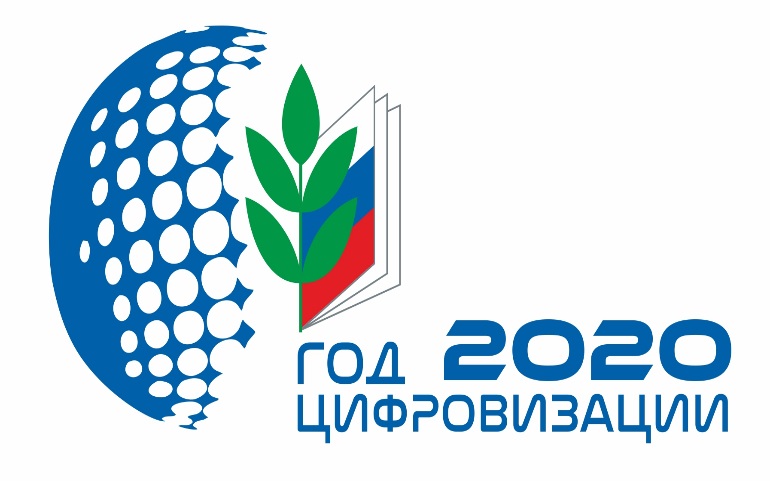 